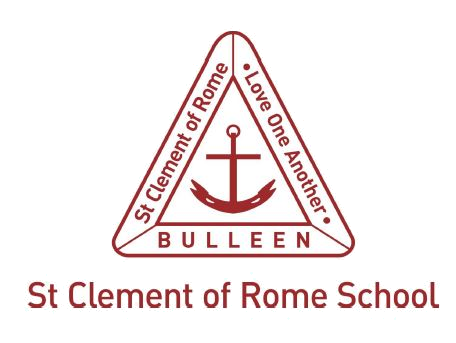 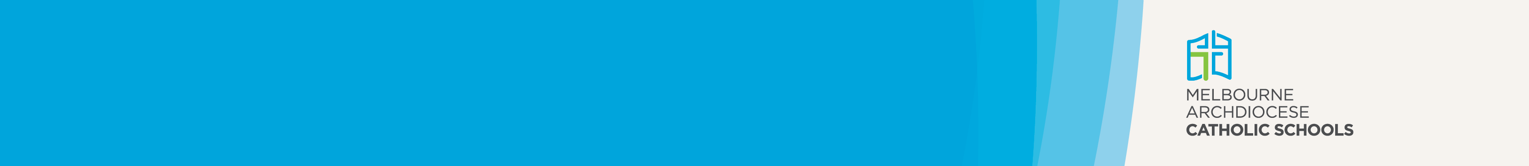 Report on inspection outcomes for the period ending         /       / 21Report on inspection outcomes for the period ending         /       / 21Report on inspection outcomes for the period ending         /       / 21Report on inspection outcomes for the period ending         /       / 21Collated by:Collated by:Part ARoutine Inspections – BuildingRoutine Inspections – BuildingRoutine Inspections – BuildingRoutine Inspections – BuildingRoutine Inspections – BuildingRoutine Inspections – BuildingRoutine Inspections – BuildingRoutine Inspections – Building1.0InternalInternalInternalInternalInternalInternalInternalInternalItemInspection byWhenAssigned toAnnual CostCompletion DateSigned OffComments/Further Action Required1.1LEARNING SPACESLEARNING SPACESLEARNING SPACESLEARNING SPACESLEARNING SPACESLEARNING SPACESLEARNING SPACESLEARNING SPACES1.1.1WallsWallsWallsWallsWallsWallsWallsInspect walls for any damage or cracking.PrincipalAnnually1.1.2DoorsDoorsDoorsDoorsDoorsDoorsDoorsInspect operation of doors including locks and hinges. Oil where required.PrincipalAnnually1.1.3CeilingsCeilingsCeilingsCeilingsCeilingsCeilingsCeilingsInspect for condition, water marks, etc.PrincipalAnnually1.1.4WindowsWindowsWindowsWindowsWindowsWindowsWindowsInspect frames and panes for rust, deterioration, etc.PrincipalAnnually1.1.5JoineryJoineryJoineryJoineryJoineryJoineryJoineryInspect condition of cupboard locks and catches. Inspect condition of shelving.PrincipalAnnually1.1.6FloorsFloorsFloorsFloorsFloorsFloorsFloorsInspect floor coverings.PrincipalAnnually1.1.7ElectricalElectricalElectricalElectricalElectricalElectricalElectricalCheck that all power points, lights and fans are operable.TradespersonAnnually1.1.8Environment controlEnvironment controlEnvironment controlEnvironment controlEnvironment controlEnvironment controlEnvironment controlCheck that heaters and air conditioners are serviced and fully operable.TradespersonSix-monthlyTOTAL COSTTOTAL COSTItemInspection byWhenAssigned toAnnual CostCompletion DateSigned OffComments/Further Action Required1.2ADMINISTRATION AND STAFF AREASADMINISTRATION AND STAFF AREASADMINISTRATION AND STAFF AREASADMINISTRATION AND STAFF AREASADMINISTRATION AND STAFF AREASADMINISTRATION AND STAFF AREASADMINISTRATION AND STAFF AREASADMINISTRATION AND STAFF AREAS1.2.1WallsWallsWallsWallsWallsWallsWallsInspect walls for any damage or cracking.PrincipalAnnually1.2.2DoorsDoorsDoorsDoorsDoorsDoorsDoorsInspect operation of doors, including locks and hinges. Oil where required.PrincipalAnnually1.2.3CeilingsCeilingsCeilingsCeilingsCeilingsCeilingsCeilingsInspect for condition, water marks, etc.PrincipalAnnually1.2.4WindowsWindowsWindowsWindowsWindowsWindowsWindowsInspect frames and panes for rust, deterioration, etc. Inspect locks and hinges.PrincipalAnnually1.2.5JoineryJoineryJoineryJoineryJoineryJoineryJoineryInspect condition of cupboard locks and catches. Inspect condition of shelving.PrincipalAnnually1.2.6FloorsFloorsFloorsFloorsFloorsFloorsFloorsInspect floor coverings.PrincipalAnnually1.2.7EquipmentEquipmentEquipmentEquipmentEquipmentEquipmentEquipmentCommunications and information.ICTPer term1.2.8ElectricalElectricalElectricalElectricalElectricalElectricalElectricalCheck that all power points, lights and fans are operable.TradespersonAnnually1.2.9Environment controlEnvironment controlEnvironment controlEnvironment controlEnvironment controlEnvironment controlEnvironment controlCheck that heaters and air conditioners are serviced and fully operable.TradespersonSix-monthlyTOTAL COSTTOTAL COSTItemInspection byWhenAssigned toAnnual CostCompletion DateSigned OffComments/Further Action Required1.3AMENITIESAMENITIESAMENITIESAMENITIESAMENITIESAMENITIESAMENITIESAMENITIES1.3.1ToiletsToiletsToiletsToiletsToiletsToiletsToiletsToilets1.3.2FinishesFinishesFinishesFinishesFinishesFinishesFinishesInspect and check conditions of all floor/wall finishes: e.g. vinyl, painted or tiled.PrincipalSix-monthly1.3.3DoorsDoorsDoorsDoorsDoorsDoorsDoorsInspect operation of doors including locks and hinges. Oil where required.CleanersWeekly1.3.4FittingsFittingsFittingsFittingsFittingsFittingsFittingsInspect and check all sanitary fixtures for condition and operation.TradespersonSix-monthly1.3.5Lighting and ventilationLighting and ventilationLighting and ventilationLighting and ventilationLighting and ventilationLighting and ventilationLighting and ventilationInspect and check if acceptable.PrincipalSix-monthly1.3.6TapsTapsTapsTapsTapsTapsTapsInspect operation and replace washers.CleanersWeekly1.3.7CisternsCisternsCisternsCisternsCisternsCisternsCisternsInspect operation.CleanersWeekly1.3.8Hand dryersHand dryersHand dryersHand dryersHand dryersHand dryersHand dryersInspect operation.CleanersWeeklyTOTAL COSTTOTAL COST2.0Essential ServicesEssential ServicesEssential ServicesEssential ServicesEssential ServicesEssential ServicesEssential ServicesEssential ServicesItemInspection byWhenAssigned toAnnual CostCompletion DateSigned OffComments/Further Action Required2.1FIRE SERVICESFIRE SERVICESFIRE SERVICESFIRE SERVICESFIRE SERVICESFIRE SERVICESFIRE SERVICESFIRE SERVICES2.1.1Fire hydrantsFire hydrantsFire hydrantsFire hydrantsFire hydrantsFire hydrantsFire hydrantsInspect fire hydrants.Fire ServicesSix-monthly2.1.2Smoke detectorsSmoke detectorsSmoke detectorsSmoke detectorsSmoke detectorsSmoke detectorsSmoke detectorsInspect smoke detectors.Fire ServicesSix-monthly2.1.3Fire extinguishersFire extinguishersFire extinguishersFire extinguishersFire extinguishersFire extinguishersFire extinguishersInspect fire extinguishers.Fire ServicesSix-monthly2.1.4Egress and accessEgress and accessEgress and accessEgress and accessEgress and accessEgress and accessEgress and accessCheck emergency exits are clear. Check disabled access is clear.PrincipalWeekly2.1.5Electrical servicesElectrical servicesElectrical servicesElectrical servicesElectrical servicesElectrical servicesElectrical servicesInspect exit lights.ElectricianSix-monthly2.1.6Emergency lightingEmergency lightingEmergency lightingEmergency lightingEmergency lightingEmergency lightingEmergency lightingInspect emergency lighting.ElectricianSix-monthly2.1.7Electrical testing and taggingElectrical testing and taggingElectrical testing and taggingElectrical testing and taggingElectrical testing and taggingElectrical testing and taggingElectrical testing and taggingInspect, test and tag as compliant all electrical equipment.ElectricianAnnuallyTOTAL COSTTOTAL COST3.0Additional ItemsAdditional ItemsAdditional ItemsAdditional ItemsAdditional ItemsAdditional ItemsAdditional ItemsAdditional ItemsItemInspection byWhenAssigned toAnnual CostCompletion DateSigned OffComments/Further Action Required3.1FACILITIES SERVICESFACILITIES SERVICESFACILITIES SERVICESFACILITIES SERVICESFACILITIES SERVICESFACILITIES SERVICESFACILITIES SERVICESFACILITIES SERVICES3.1.1Security monitoringCommercial providerOngoing3.1.2Pest controlCommercial providerThree-monthly3.1.3Sanitary binsCommercial providerMonthly3.1.4CleaningCommercial providerOngoing3.1.5Waste disposalCommercial providerWeekly3.1.6Security shreddingCommercial providerMonthly3.1.7Water coolerCommercial providerSix-monthly3.2CONTINGENCY BUDGETCONTINGENCY BUDGETCONTINGENCY BUDGETCONTINGENCY BUDGETCONTINGENCY BUDGETCONTINGENCY BUDGETCONTINGENCY BUDGETCONTINGENCY BUDGET3.2.1Locks/keysPrincipalOngoing3.2.2Small appliancesPrincipalOngoingTOTAL COSTTOTAL COSTTOTAL COST OF ROUTINE MAINTENANCETOTAL COST OF ROUTINE MAINTENANCETOTAL COST OF ROUTINE MAINTENANCETOTAL COST OF ROUTINE MAINTENANCETOTAL COST OF ROUTINE MAINTENANCETOTAL COST OF ROUTINE MAINTENANCETOTAL COST OF ROUTINE MAINTENANCETOTAL COST OF ROUTINE MAINTENANCE